Network Tariff and Threshold Change Application Form 		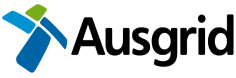 Customer / Business Name: …………………………………………………. NMI ……………..…………………………….Street Number ………………… Street Name 	City/Town 	Postcode  …………………………………………..Additional Site Information: ………………………………………………………………………………………………………Customers e-mail address ……………………………………………………………………………………………………….Name …………………………………………………………….. Signed (Customer)…………………………………………NMI Load/Consumption: Tick  the box of the applicable load (Mandatory)				 Below 40MWh p.a.     Between 40 and 160 MWh p.a.     Between 160 and 750 MWh p.a.      Over 750MWh p.a.Network Tariff: Tick  the box of the requested tariff2A.  Residential ToU Price	The customer confirms this NMI has annual energy consumption below 160 MWh for residential use and requests the Residential ToU network price.2B.  Residential Non ToU Price	The customer confirms this NMI has annual energy consumption below 160 MWh for residential use and requests the Residential Non ToU network price.2C.  Small Business ToU Price 	The customer confirms this NMI has annual energy consumption below 40 MWh for business use and requests the Small Business ToU network price.2D.  Small Business Non ToU Price	The customer confirms this NMI has annual energy consumption below 40 MWh for business use and requests the Small Business Non ToU network price.2E.  LV 40-160 MWh Price 	The Customer confirms this NMI has annual energy consumption of between 40 MWh and 160 MWh and requests the LV 40-160 MWh network price. 2F.  LV 160-750 MWh Price	The Customer confirms this NMI has annual energy consumption of between 160 MWh and 750 MWh and requests the LV 160-750 MWh network price.2G.  LV >750 MWh Network Price	The Customer confirms this NMI has annual energy consumption of more than 750 MWh and requests the LV >750 MWh Network Price2H.  HV Connection (Substation) Price 	The Customer requests this site receive the HV Connection (Substation) Network Price. Fed from the Transmission Connection Point Substation No. ……………. Please supply with this application supporting documentation detailing eligibility for application of the substation price.2I.  ST Connection (Substation) Price 	The Customer requests this site receive the ST Connection (Substation) Network Price. Fed from the Transmission Connection Point Substation No. ……………. Please supply with this application supporting documentation detailing eligibility for application of the substation price.2J.  Cost Reflective Tariff Price	The customer requests a Cost Reflective Tariff price. The connection point must have exceeded 10 MW on more than three occasions or 40 GWh consumption over a 12 month period.2K.  Transmission Connected Price		The customer requests a Transmission Connected Network price (CRNP). Directly connected to the Transmission Connection Point Substation No. ……………. without the use of any distribution assets. Please supply with this application supporting documentation detailing eligibility for application of the Transmission Connected price.Co-incident Demand and Capacity Reset:  Tick  the box of the applicable request	3A.  Co-incident Demand across multiple meters at a single connection point (NMI)		The Customer request this connection point be examined to receive Co-incident Demand and to be configured to meet the Code NMI Procedure requirements.  If the request is not approved by Ausgrid, the connection point will receive Arithmetic Demand for the meter data streams3B.  Capacity Reset	The customer requests that the Billable Maximum Capacity value be reset to a level other than the prior 12 month peak. 	Reason for the capacity reset: ………………………………………………......................................................................................................................When submitting a capacity reset request, please provide supporting evidence for the reason mentioned.Re-Classification: Tick  the box of the requested Re-Classification4A.  NMI Re-Classification Small	Where consumption over the last 12 months is below 160MWH Large	Where consumption over the last 12 months is 160MWH4B.  Customer Threshold Code – Business Customer Re-Classification Low 	Where consumption over the last 12 months is below 100MWh High	Where consumption over the last 12 months is above 100MWhThe request is endorsed by the customer’s Retailer of Choice (Not required for business customers directly requesting a change to the customer threshold code)Retailer Name ………………………………………………. Name (please print): …………………………….………………Title: ………………………..	Signed (Retailer)………………………………………………….Date: ………/………./……… Telephone (Direct line): …………………….E-mail: 	Postal Address: 	
City / Town ………………………… Post Code	NOTE: The above request, if approved, will not be backdated and will apply from the start of the next billing period.E-mail address to send requestsThe correct e-mail address must be used at all times, if a request is received in the incorrect e-mail address, Ausgrid cannot guarantee a response.EMAIL to - nemsrpops@ausgrid.com.au Fax number (Only if unable to submit the request via e-mail):FAX – (02) 9277 3560